Charita Zábřeh a „Benefice s Divokými husami“Charita Zábřeh působí v jižní polovině okresu Šumperk již od roku 1992, kdy byla profesionalizována téměř roční dobrovolnická činnost sdružení osob kolem zábřežské farnosti. Ti se snažili znovu obnovit a navázat na prvorepublikovou činnost Charity v Zábřehu, utlumenou válkou a vládou komunismu. Charita Zábřeh je organizací římskokatolické církve pro realizaci konkrétní pomoci potřebným. Posláním je projevovat milosrdnou lásku skutky, a tak naplňovat křesťanské učení o lásce k člověku bez rozdílu vyznání, rasy, či politické příslušnosti. Snaží se vyhledávat potřebné, poskytovat pomoc lidem v nepříznivé životní situaci a podporovat jejich začlenění do běžného života.  Motto organizace je „Pomáháme žít lepší životy.“Činnost organizaceCharita Zábřeh směřuje aktivity na pomoc seniorům, opuštěným, starým a nemocným lidem, občanům se zdravotním postižením, lidem sociálně potřebným. Meziročně se stará o více než 1400 lidí v celkem 78 obcích. Pomáhá lidem v jejich přirozeném domácím prostředí, podpořit jejich sepětí s rodinou. Za tímto účelem Charita Zábřeh provozuje široké spektrum služeb. Jednou z nich je Denní stacionář Domovinka, který umožňuje seniorům a lidem s chronickým duševním onemocněním, převážně s demencí, trávit aktivně a smysluplně svůj volný čas. Jde o prostředí, jež dočasně - na určitou část dne - nahrazuje domácí prostředí klienta. Uživatelům je zajišťována péče o jejich osobu, aktivizační činnosti i kontakt se společenským prostředím. Benefiční akceCharita Zábřeh pořádá 3. 2. 2017 benefiční společenský ples s tanečním vystoupením, módní přehlídkou a tombolou a předpokládá výtěžek 40 000,-- Kč. Nadace Divoké husy výtěžek benefice zdvojnásobí.Cíl projektu, využití výtěžku benefice:Cílem projektu je umožnit klientům Denního stacionáře Domovinka  - seniorům, lidem s demencí a osobám upoutaným na invalidní vozík, smysluplnou práci s přírodninami, bylinkami, ovocem a zeleninou, a to za pomoci vyškoleného personálu zařízení. To však nejde uplatnit bez patřičného materiálního zázemí, které by jmenované skupině práci na zahradě umožnilo. Práce na zahradě je pro většinu klientů takřka nemožná, ačkoliv je tolik vítaná.Z výtěžku budou pořízeny zvýšené záhony, mobilní truhlíky, kaskádové truhlíky a materiál na úpravu terénu pro snadný pohyb obtížněji chodícím a klientům pohybujícím se na invalidním vozíku. Speciální záhony a truhlíky zajistí lidem upoutaným na vozík i seniorům s omezenou mobilitou bližší kontakt s přírodou. Při pletí, zalévání a sklízení se nebudou muset namáhavě ohýbat. Prostřednictvím podnětů, kterými v případě zahradní terapie mohou být např. vůně bylinek a rostlin, zpěv ptáků, práce s hlínou apod. bude možno vyvolat vzpomínky, umožnit verbální či neverbální komunikaci a probudit paměť. Velký význam tedy přináší zahradní terapie také pro osoby s demencí. Zahradní terapie přispěje především k zachování a podpoření zdraví a kvality života seniorů, rozšíření jejich životního prostoru, zvýšení pohybu motivací ke smysluplnému jednání, povzbuzení všech smyslů, možnosti sociální integrace, posílení sociálních kontaktů, společných zájmů, posílení sebeúcty, sebehodnocení, vnímání vlastního působení a možnosti být potřebný.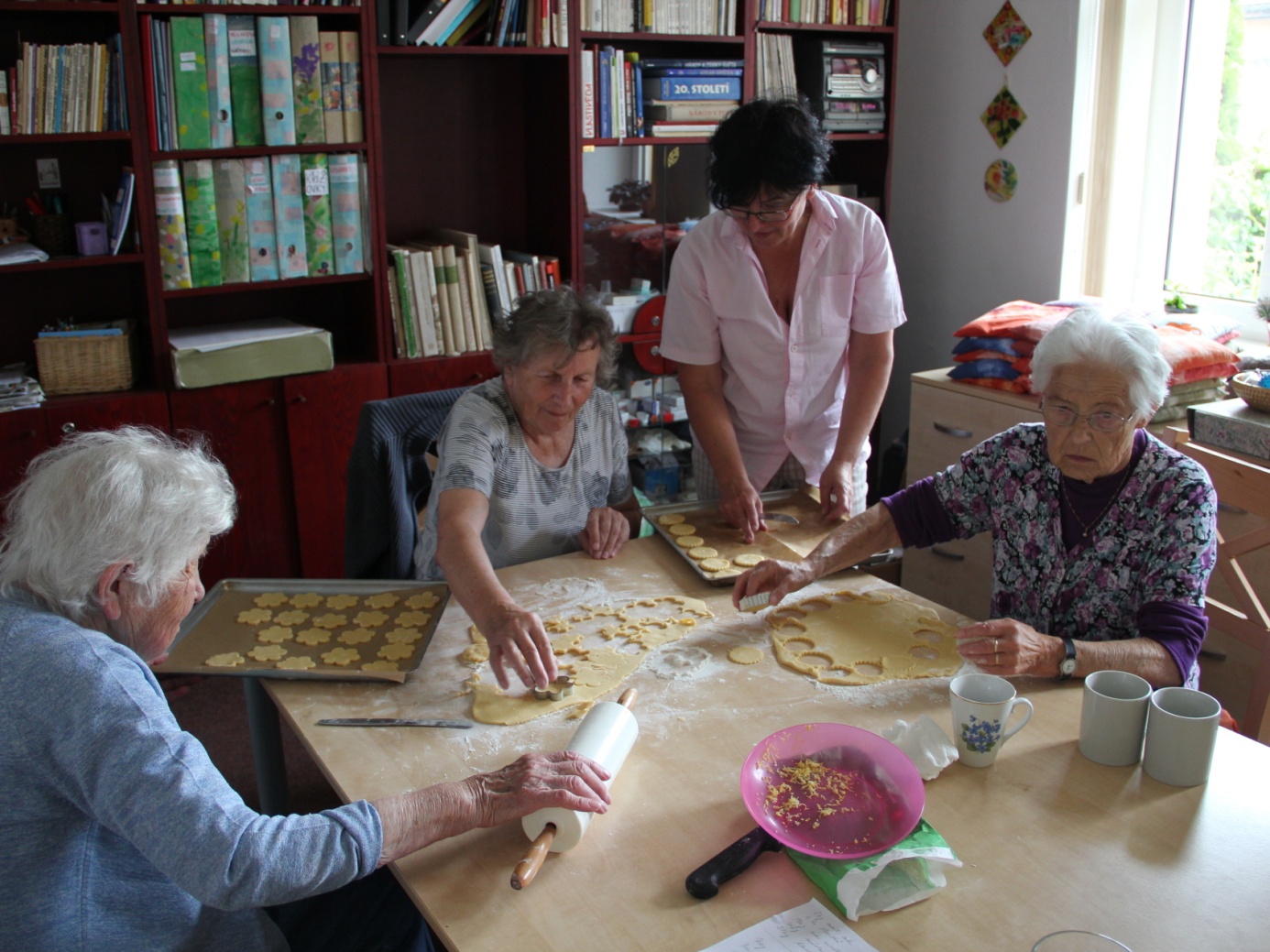 